Republic of the PhilippinesDepartment of Education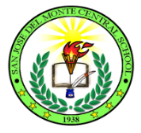 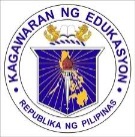 Region IIIDivision of City SchoolsDistrict VISAN JOSE DEL MONTE CENTRAL SCHOOLCity of San Jose del MonteJuly 3, 2017School MemorandumNo.9 s. 2017Creation of the Bids and Awards Committee (BAC)S.Y. 2017 – 2018To: 	ALL TEACHERS	Non-Teaching StaffFor the information of all the Teaching and Non-Teaching Staff of San Jose del Monte Central School the following is the Bids and Awards Committee for School Year 2017-2018.Chairman:	Jacqueline Z. GarbinMembers:	Fabiola S. Santiago		Joseph D. Bartolome		Jamilah I. Daquiz		Laura S. GamboaThe BAC are responsible for the bidding, awarding and procurement of supplies for the needs of the school for the proper checking and audit.Changes of the Bids and Awards Committee (BAC) is due to the change of assignment of Ms. Margie F. Cunanan as School Health Coordinator vice Jamilah I. Daquiz and Ms. Wilma P. Torres as Canteen Teacher vice Ms. Laura Gamboa.Immediate and wide dissemination of the contents of this memorandum is desired.    NERLIZA C. MIRANDA									            Principal-III